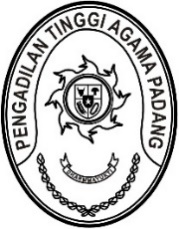 Nomor : W3-A//HK.05/5/2023	                                 Padang, 22 Mei 2023Lamp	 :  - Hal	 : Penerimaan dan Registrasi Perkara 	   Banding Nomor 30/Pdt.G/2023/PTA.PdgKepada    Yth. Ketua Pengadilan Agama PadangAssalamu’alaikum Wr.Wb.Dengan ini kami beritahukan kepada Saudara bahwa berkas yang dimohonkan banding oleh Saudara:Irnayanti Syah binti Syahrul Sawir sebagai Pembanding L a w a nYulius Boy bin Nazar Yusuf sebagai TerbandingTerhadap Putusan Pengadilan Agama Padang Nomor 1593/Pdt.G/2022/PA.Pdg tanggal 04 April 2023 yang Saudara kirimkan dengan surat pengantar Nomor W3-A1/1611/Hk.05/V/2023 tanggal 17 Mei 2023 telah kami terima dan telah didaftarkan dalam Buku Register Banding Pengadilan Tinggi Agama Padang, Nomor 30/Pdt.G/2023/PTA.Pdg tanggal 22 Mei 2023.Demikian disampaikan untuk dimaklumi sebagaimana mestinya.                  WassalamPanitera,Drs. SyafruddinTembusan:Sdr. Irnayanti Syah binti Syahrul Sawir sebagai Pembanding;Sdr. Yulius Boy bin Nazar Yusuf sebagai Terbanding;c.q. Pengadilan Agama Padang.